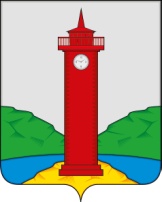 АДМИНИСТРАЦИЯ СЕЛЬСКОГО ПОСЕЛЕНИЯ КУРУМОЧМУНИЦИПАЛЬНОГО РАЙОНА ВОЛЖСКИЙ САМАРСКОЙ ОБЛАСТИПОСТАНОВЛЕНИЕОт 15.03.2019 года №  113  О предоставлении в пользование спортивного объекта на территории сельского поселения Курумоч муниципального района Самарской  областиРассмотрев заявление Самарской Региональной общественной организации «Развитие боевых искусств» (ИНН 6330044381) от 07.03.2019 года о предоставлении универсальной спортивной площадки, расположенной по адресу: Самарская область, Волжский р-н, ул. Ново- Садовая, д. 1Б, Лит.А,а,а1,А1 для организации спортивных занятий для детей и взрослых и проведения спортивно-массовых мероприятий, в соответствии с Постановлением № 14 от 15.01.2016 года «Об утверждении Административного регламента  по предоставлению муниципальной услуги «Организация и проведение спортивно-массовых мероприятий, в т.ч. предоставление информации о проводимых на территории сельского поселения и муниципального района спортивных и оздоровительных мероприятий и прием заявок на участие в этих мероприятиях» в новой редакции, руководствуясь Уставом сельского поселения Курумоч муниципального района Волжский Самарской области,  ПОСТАНОВЛЯЮ:Предоставить универсальную спортивную площадку, расположенную по адресу: Самарская область, Волжский район, с. Курумоч, ул. Ново- Садовая, д. 1Б с 15.03.2019 г. с понедельника по воскресенье с 15.00 до 23.00.Официально опубликовать настоящее Постановление в ежемесячном информационном вестнике «Вести сельского поселения Курумоч» и на официальном сайте Администрации сельского поселения Курумоч: http://sp-kurumoch.ru.Настоящее Постановление вступает в силу со дня его официальногоопубликования.Глава сельского поселения Курумоч				О.Л. Катынский Катынская 3021917